II kvietimo projektaiEkologų klubas "Medeina" parengė du projektus, vieną -  „Motyvacija = aktyvi veikla“,  kurio tikslas – gerinti Rokiškio miesto ekonomiškai neaktyvių gyventojų padėtį darbo rinkoje, motyvuojant imtis aktyvios veiklos, įtraukiant į neformaliojo švietimo veiklas, mokymus - turizmo srities specialistams parengti.  Kitu projektu „Jaunimo verslumo skatinimo iniciatyvos Rokiškio mieste“ sieks pagerinti gyventojų įsidarbinimo galimybes, įgyvendins bendruomenės verslumui didinti skirtas neformalias iniciatyvas. Rokiškio turizmo ir tradicinių amatų informacijos ir koordinavimo centras parengė projektą „Rokiškio miesto gyventojų įtraukimas į visuomeninę veiklą ir jų turiningos veiklos bei prasmingo laisvalaikio organizavimas“. Juo sieks padidinti socialinę atskirtį patiriančių ir vyresnio amžiaus asmenų integraciją į Rokiškio miesto bendruomenę, teikiant turiningos kasdieninės veiklos ir prasmingo laisvalaikio organizavimo užimtumo paslaugas. Rokiškio rajono savivaldybės švietimo centro pateiktas projektas „Kūrybinės amatų dirbtuvės“ gerins Rokiškio miesto ekonomiškai neaktyvių gyventojų įsidarbinimo galimybes, suteikiant projekto dalyviams naujų profesinių ir kitų reikalingų įgūdžių, įtraukiant į neformaliojo švietimo veiklas. Rokiškio rajono automobilių ir motociklų sporto klubas "Viesulas" projektas „Aktyvaus užimtumo erdvės sukūrimas ir pritaikymas vaikams ir jaunimui Rokiškio mieste“ skatins socialinę atskirtį patiriančių asmenų, aktyvų užimtumą per kūrybiškumą, saviraišką, sveiką gyvenseną, skatinimą sportuoti įvairiomis fizinio aktyvumo formomis bei savarankiškumo įgūdžius stovyklose.UAB "Limfodemos centras“ projektu „Rokiškio miesto gyventojų gyvenimo įgūdžių ugdymas plėtojant socialinius ryšius“ padės socialinę atskirtį patiriančius Rokiškio miesto asmenis tapti pilnaverčiais miesto bendruomenės nariais, įvairiomis technikomis ir žiniomis, teikiant jiems psichologinę pagalbą, formuojant sveikos gyvensenos įgūdžius ir tuo keičiant jų požiūrį į gyvenimą. Visuotinė organizacija "Tyzenhauzų paveldas" pateikė projektą „Sociokultūrinių paslaugų organizavimas Rokiškio miesto senyvo amžiaus asmenims“, kurio tikslas - didinti Rokiškio miesto gyventojų socialinius gebėjimus. 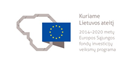 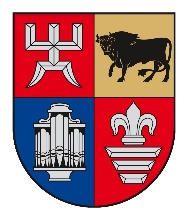 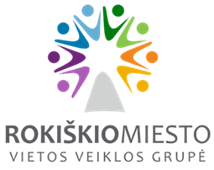 www.esinvesticijos.ltwww.rokiskis.ltwww.rmvvg.lt